Челябинские охотники своих не бросают!                   С самого начала специальной военной операции в Донбасс и на Украину из разных регионов России  уже доставлено более 16  тысяч тонн разнообразной гуманитарной помощи. Это продуктовые наборы, медикаменты и предметы гигиены. Помощь направляется не только по государственной линии, но и от общественных организаций, политических партий и неравнодушных граждан нашей страны. Не остались в стороне и Челябинские охотники.                 Региональная общественная организация «Союз обществ охотников и рыболовов» Челябинской области, являющаяся правопреемником и наследником славных традиций «Общества Правильной охоты», основанного в Челябинске в 1906 году, внесла свою лепту в общероссийское движение поддержки братского народа Донбасса.                                   По инициативе Правления «Облохотрыболовсоюза» Челябинской области и его председателя Ческидова Валерия Александровича, было принято решение оказать благотворительную помощь беженцам Донецкой и Луганской Народных Республик не только прибывшим на территорию Российской Федерации, но и жителям, оставшимся в настоящее время на территории ЛНР и ДНР.  А так же поддержать Российских военных, непосредственно выполняющих свой интернациональный долг и с честью решающих задачи по денацификации и демилитаризации Украины.                 Одновременно, с аналогичной инициативой выступили Правления всех структурных подразделений «Облохотрыболовсоюза» Челябинской области, а их, без малого, 35 подразделений. Собрали большое количество продуктов питания длительного хранения и вещей первой необходимости: сгущенное молоко, мясные и рыбные консервы, макаронные изделия и крупы, продукты питания быстрого приготовления, пчелиный мёд, питьевую воду в герметичной упаковке, моющие средства, перчатки и рукавицы, элементы питания и бытовую технику - вот неполный перечень собранных товаров.                  В частности, по инициативе егеря Пластовского структурного подразделения Андрея Жукова (сержант ВДВ в запасе), был объявлен сбор пчелиного мёда среди коллег-пчеловодов. А как известно из исторических данных, российские пчеловоды – настоящие патриоты своей Родины, люди инициативные, лёгкие на подъём, которые во все времена поддерживали солдат своей страны, исполняющих воинский долг, и в том числе, помогали фронту во время Великой Отечественной войны.                И тому есть примеры. Вот выдержка из газетных сообщений тех лет: « … В 1942 году пчеловод колхоза «Стахановец»  Ново-Покровского района Саратовской области  Ферапонт Петрович Головатый получил в среднем около 5 пудов (80 килограммов) меда от каждой семьи пчел. Деньги, вырученные от продажи меда, выданного ему колхозом за перевыполнение плана, в порядке дополнительной оплаты труда, Головатый отдал для постройки боевого самолета. В 1943 году Головатый Ф.П.  купил второй самолет и просил передать его летчику Еремину, взамен ранее приобретенной, износившейся в воздушных боях  машины. В последних, заключительных битвах с фашистами, в 1945 году, самолет, с надписью на борту «Ферапонт Головатый», опустился на Берлинском аэродроме.  Все пчеловоды дружно откликнулись на призыв своего собрата. Землячка Головатого -  Анна Сергеевна Селиванова, пчеловод колхоза «VII Съезд Советов» Куриловского района, приобрела на личные сбережения три боевых самолета. Кубанский колхоз «Пчела» внес деньги на покупку 14 танков, 8 самолетов и 1 мотоцикла, а Ростовские пчеловоды собрали на вооружение Советской Армии свыше миллиона рублей. Колхозные пасечники Михайловского района Воронежской области внесли в фонд Верховного Главнокомандования 1 миллион 200 тысяч рублей на постройку эскадрильи самолетов «Михайловский пчеловод». Своим патриотическим примером пчеловод Головатый начал движение сбора средств на вооружение Советской Армии, ставшее всенародным. ... »                 И ровно так же, как в те суровые годы, к предложению Андрея Жукова оперативно  присоединились его друзья и коллеги, члены Пластовского общества охотников и рыболовов под председательством Иванова Н. В.  Охотники-пчеловоды Алексей Никитин, Алексей Комленко, Александр Киреев, Геннадий Кривко, Александр Иржигитов, Александр Осокин, Игорь Жуков, Сергей Щукин, Александр Кальянов, Алексей Колесников, Александр Симонов, Виктор Мезенцев предоставили по 15 - 40 кг отборного натурального пчелиного мёда, что в сумме составило более 250 кг.              Активное участие в сборе меда приняли также члены Уйского структурного подразделения «Облохотрыболовсоюза» и неравнодушные граждане Уйского района:  Николай Сигай , Сергей Семенов, Сергей Воронин, Александр Моргунов, Александр Колоткин, Константин Костров и собрали более 300 кг натурального меда.                  Всего за апрель 2022 года охотниками – членами «Облохотрыболовсоюза» Челябинской области было собрано более 1500 кг гуманитарной помощи, а это - 150 коробок. Благотворительная помощь  была приурочена к празднованию 77 годовщины Победы над фашистской Германией. Передача ценного груза состоялась в центральном офисе Региональной общественной организации «Союз обществ охотников и рыболовов» Челябинской области и с сопровождением груз был доставлен по месту назначения.Сбор благотворительной помощи продолжается!29 апреля 2022 г.Автор статьи: Антропов А. А.              Фото: Антроповы Алексей и Никита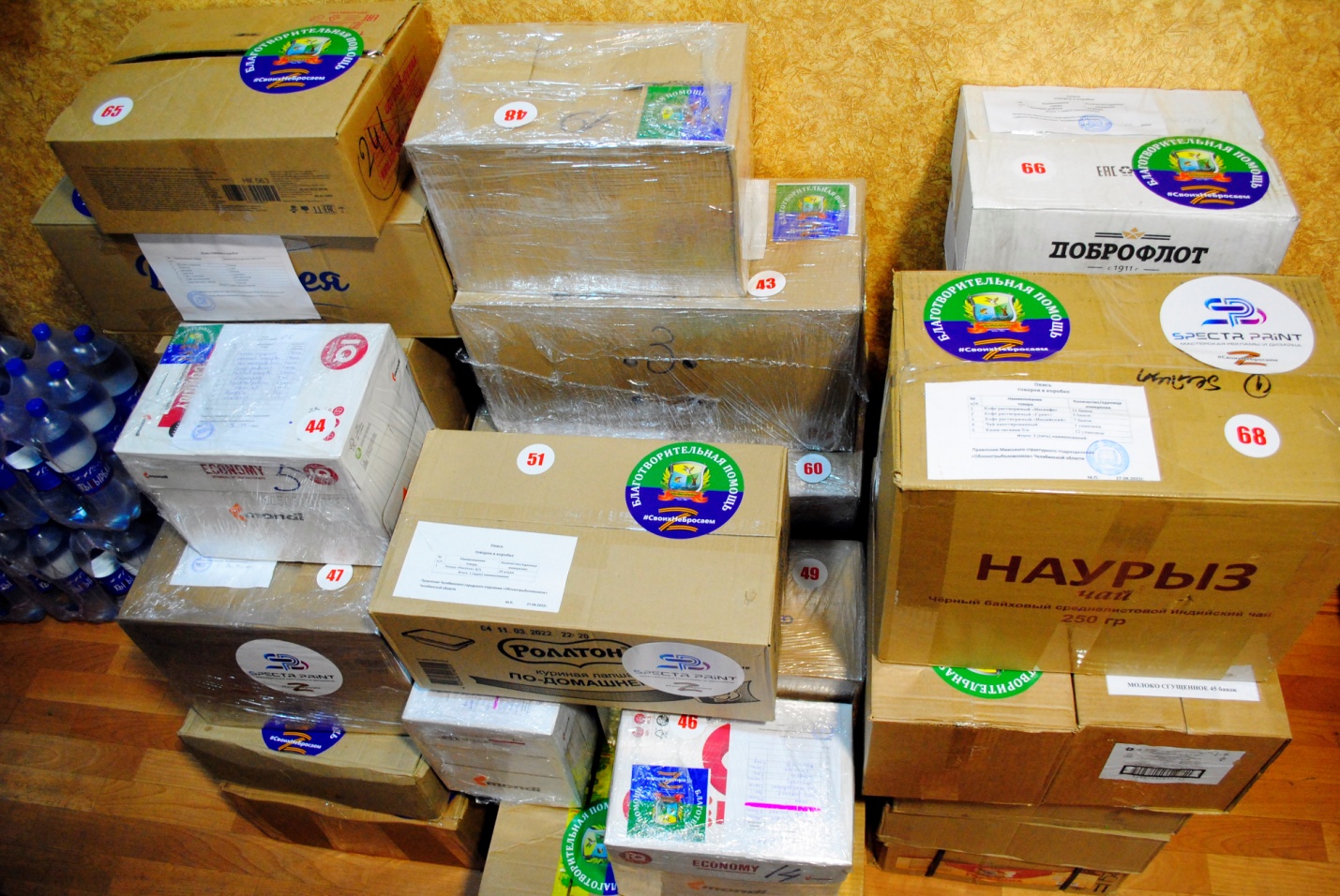 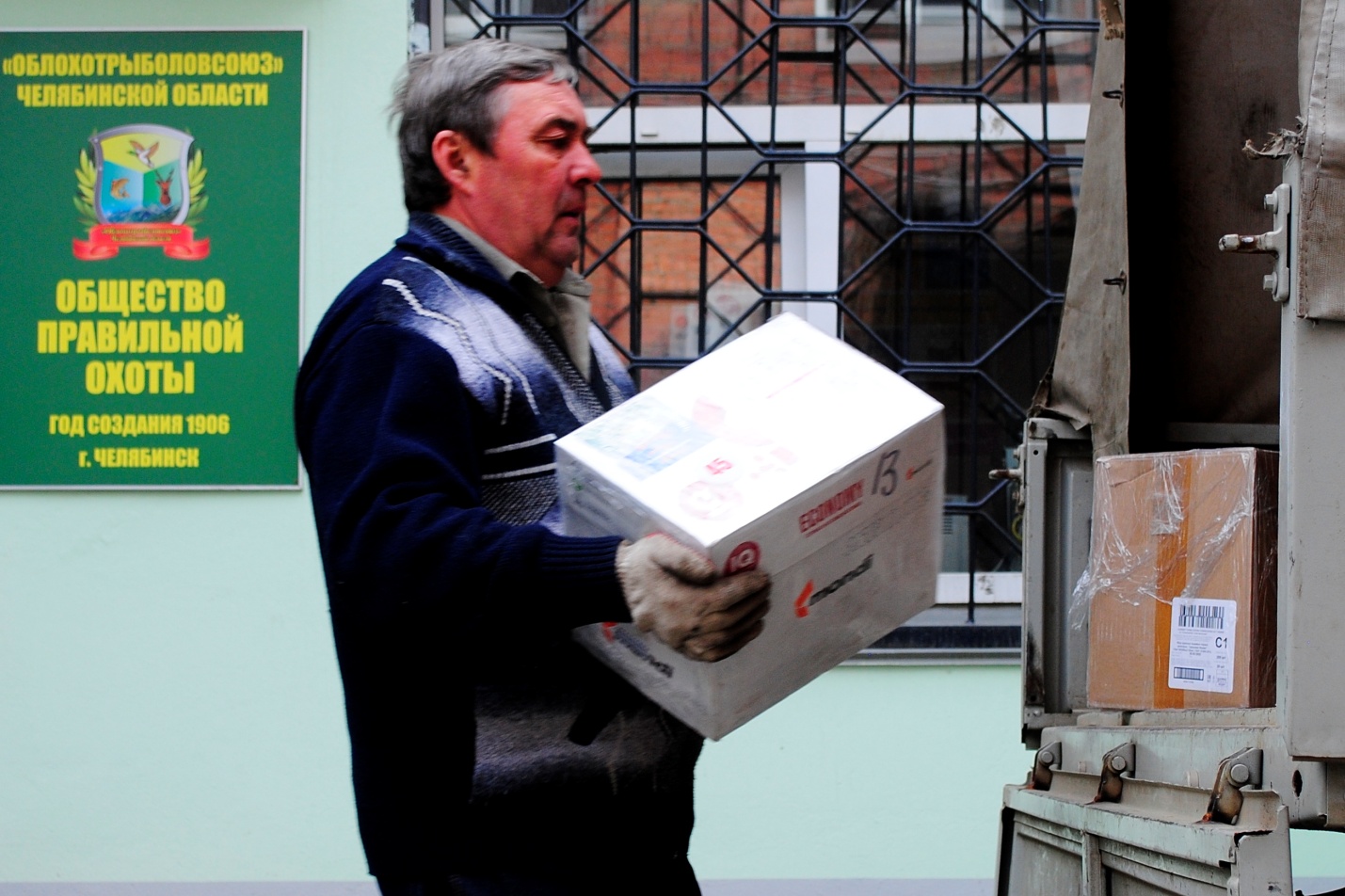 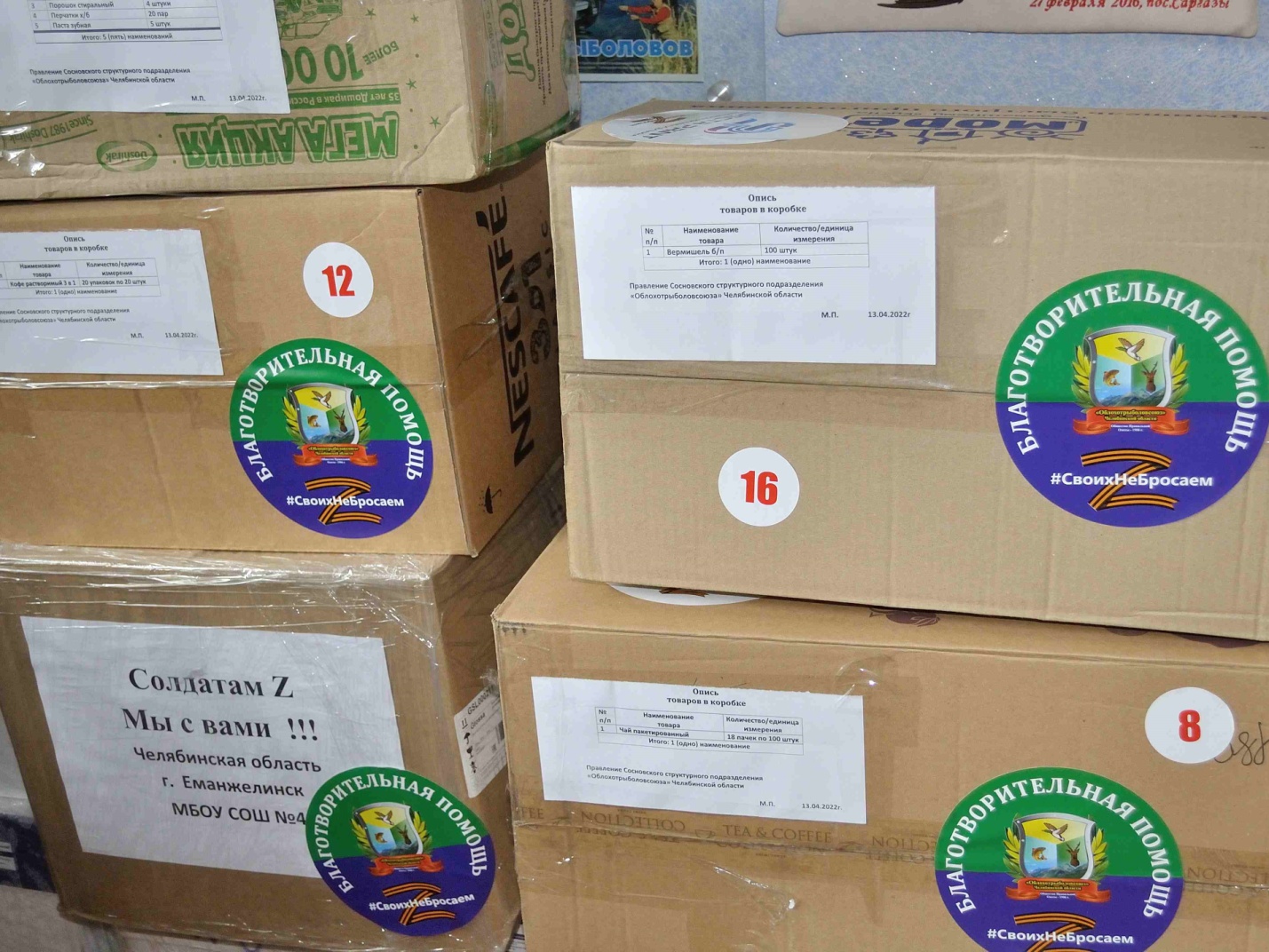 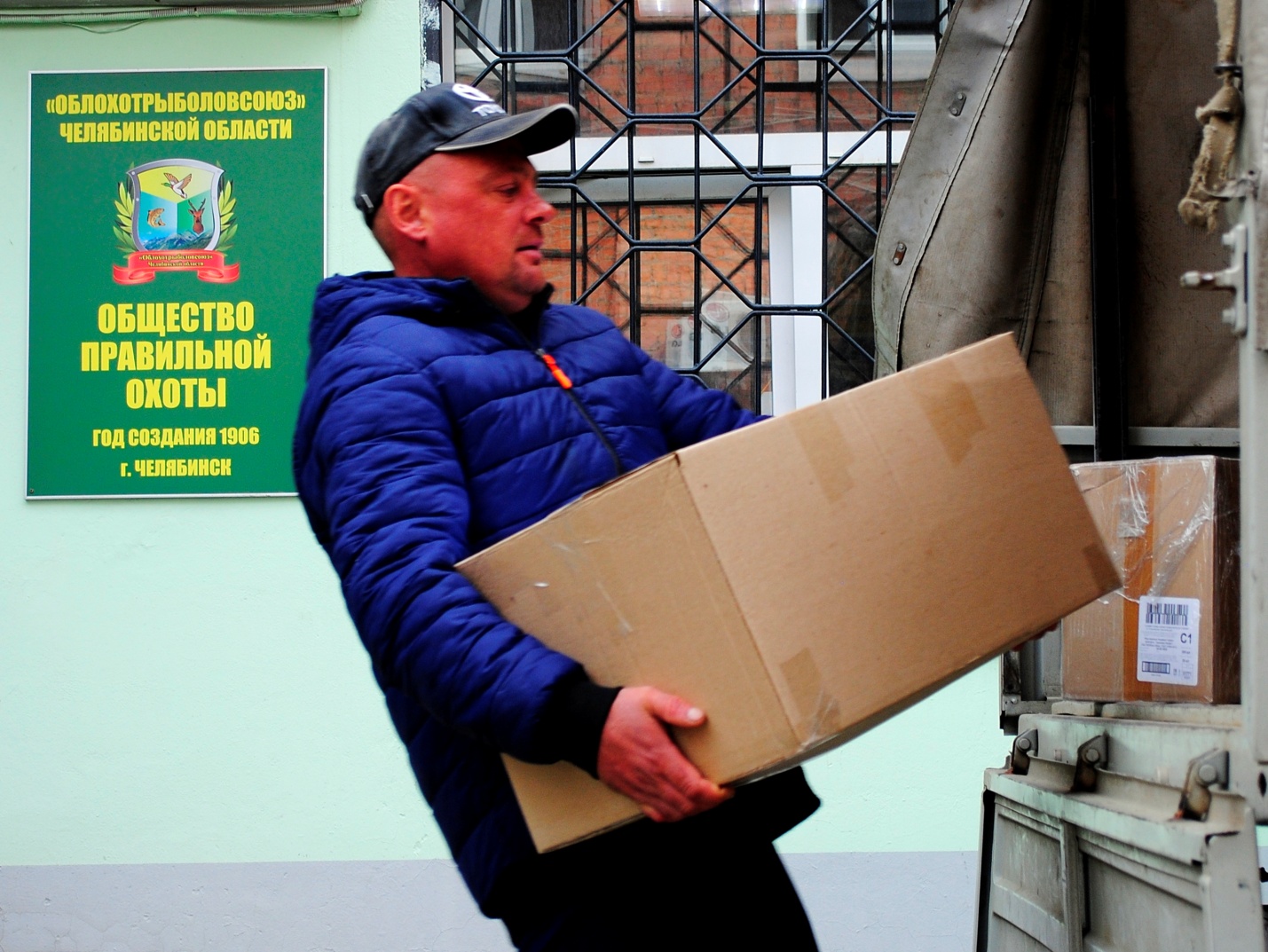 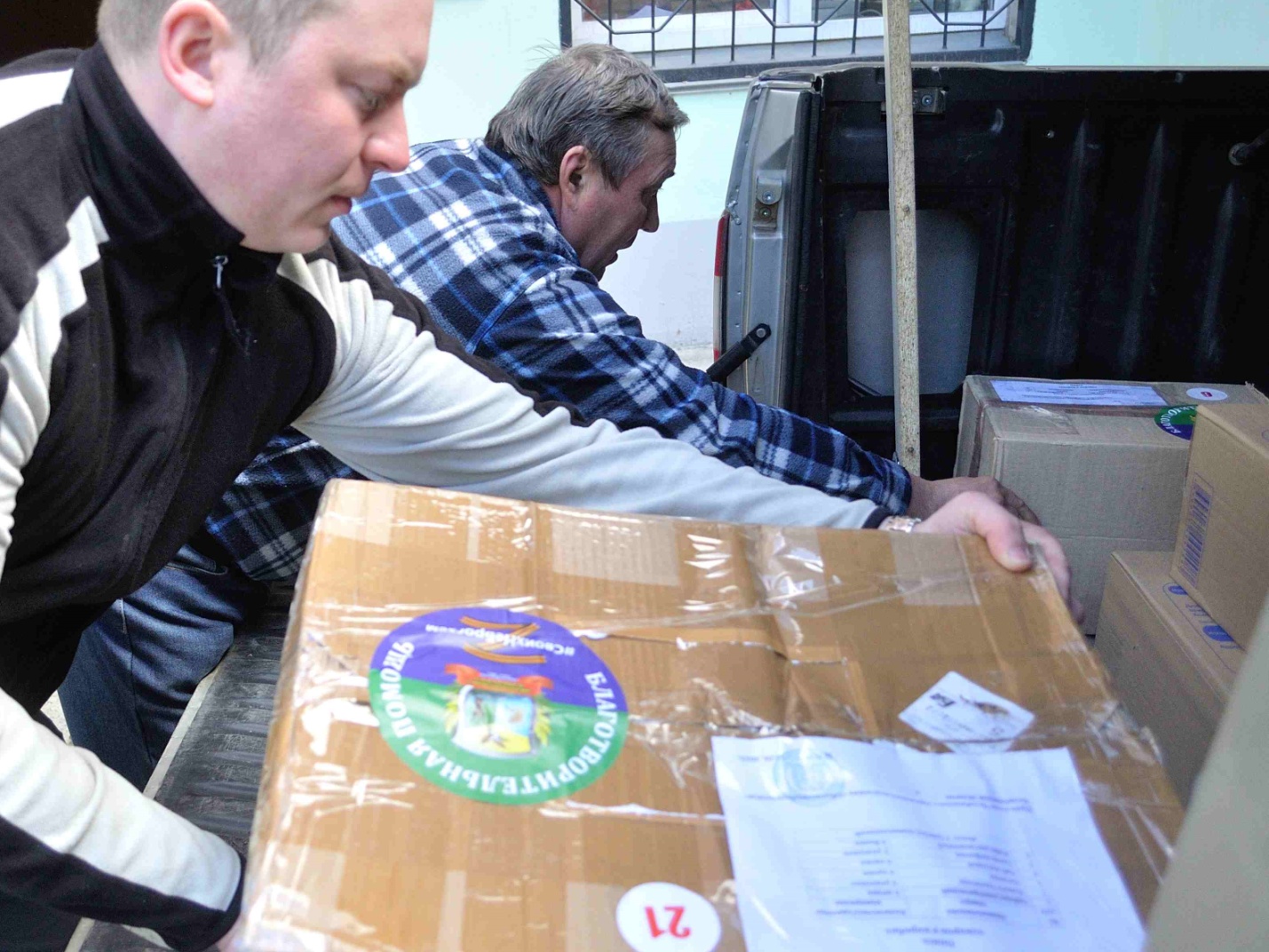 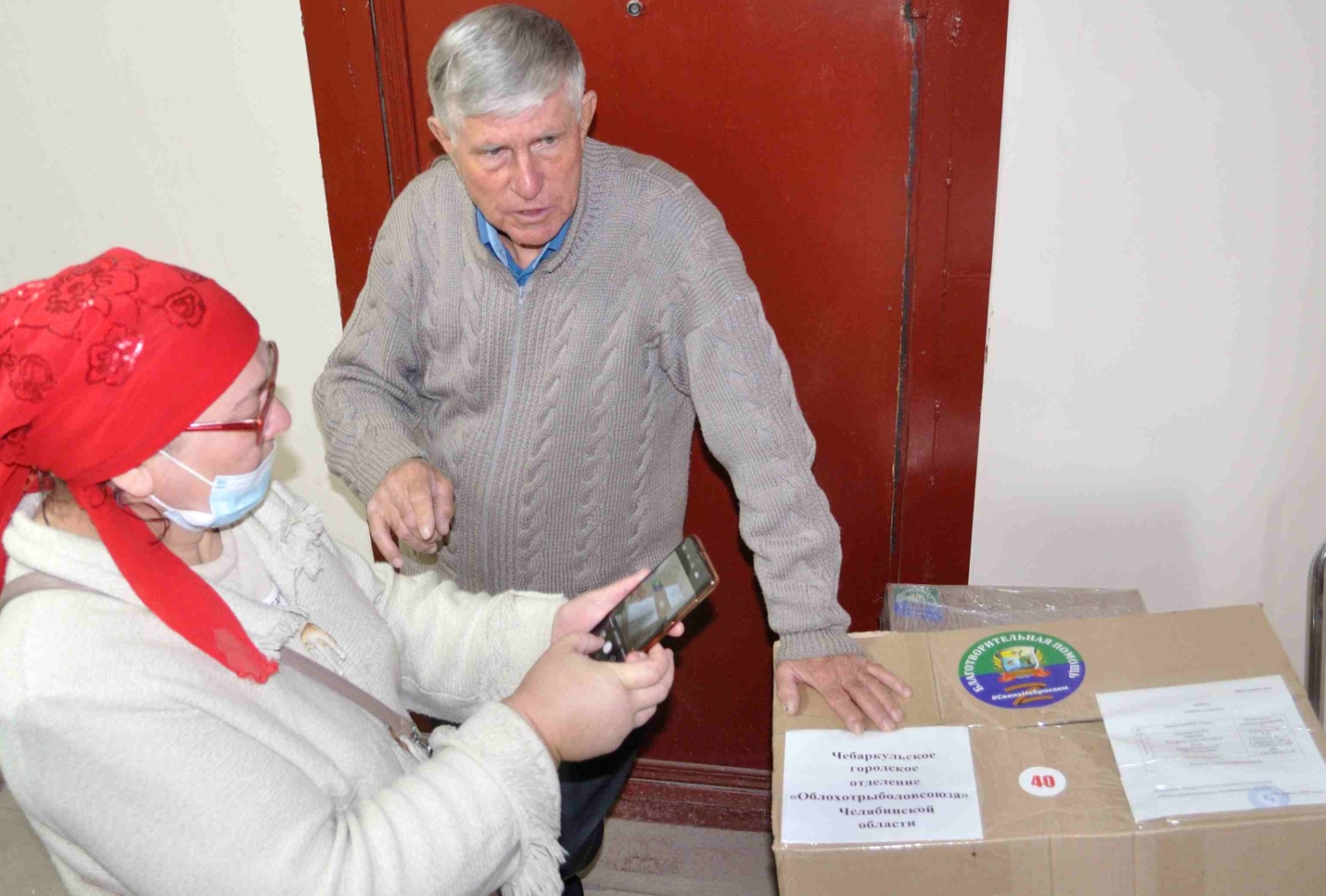 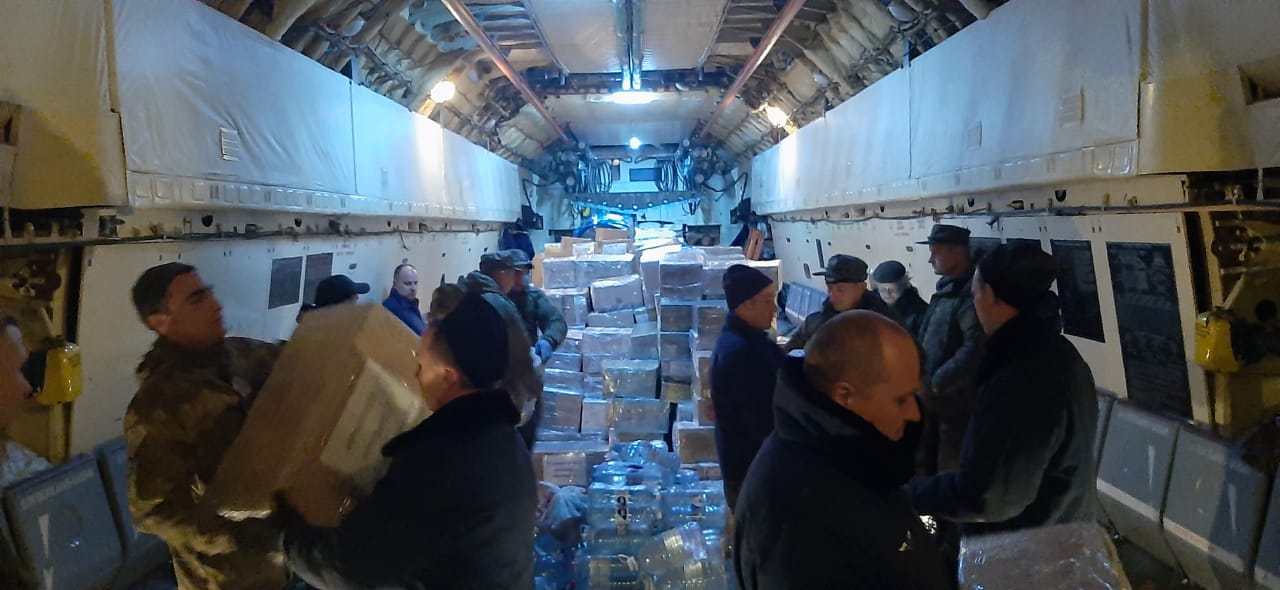 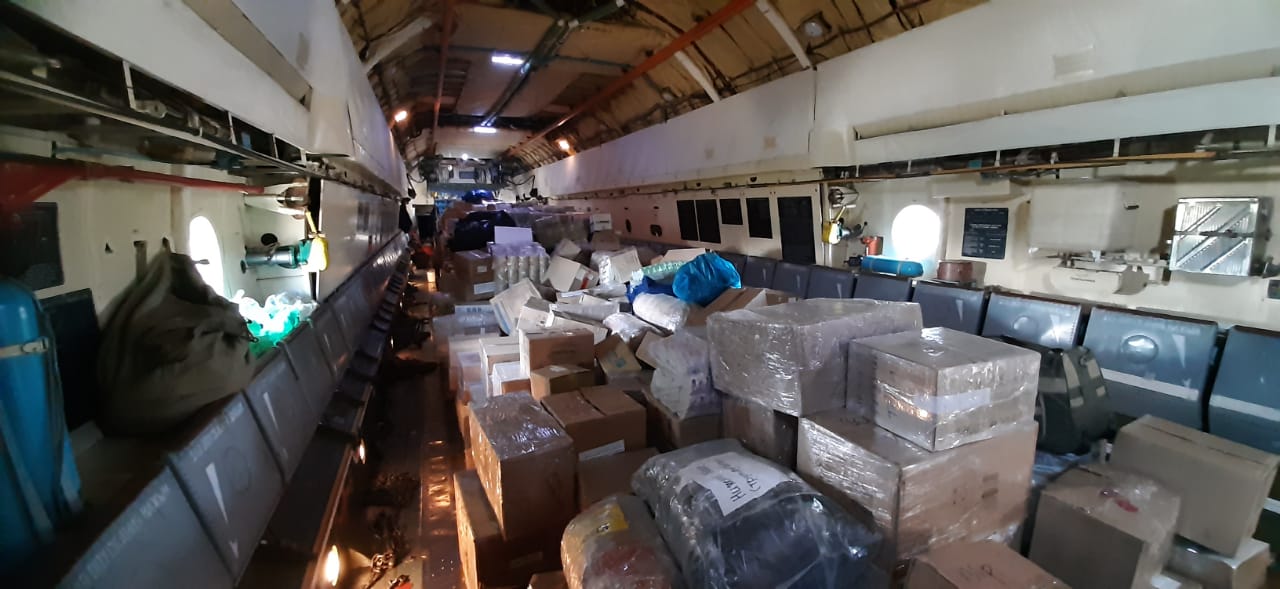 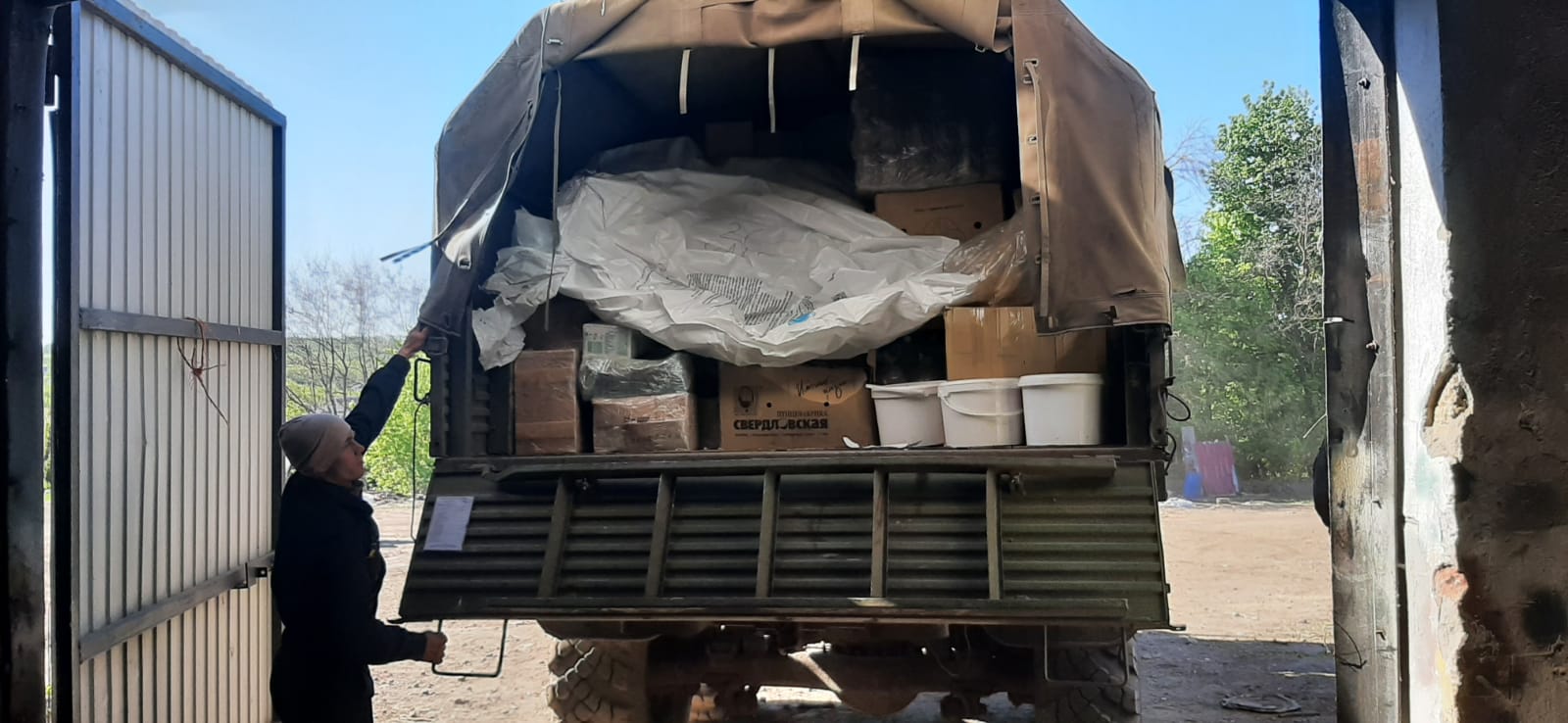 